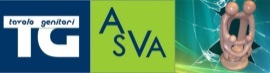 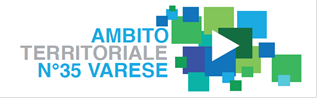 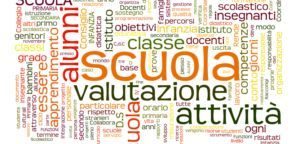 Ambito territoriale n° 34 Varese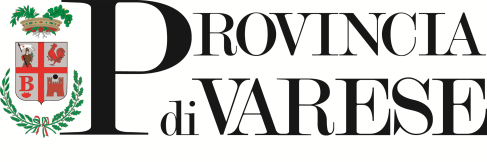 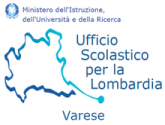 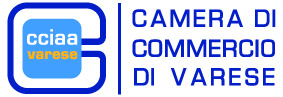 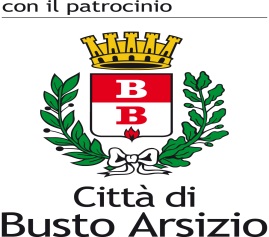 